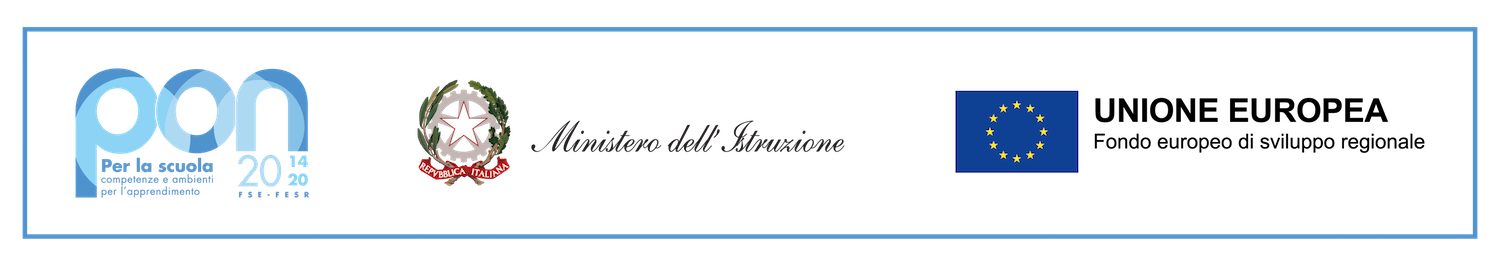 ALLEGATO 2DICHIARAZIONE INSUSSISTENZA VINCOLI DI INCOMPATIBILITA’ ATTIVITA’ DI GESTIONE AMMINISTRATIVO-CONTABILE DEL PROGETTO Codice identificativo progetto: PON- FESR- Azione 13.1.1A609CUP: C29J21048730006Il/la sottoscritto/a _________________________________, nato/a a ______________________ il _________________, A.T.A. dell’Istituto ______________________________, con la presenteCONSAPEVOLEdelle sanzioni penali richiamate dall’art. 76 del D.P.R. 28/12/2000 N. 445, in caso di dichiarazioni mendaci e della decadenza dei benefici eventualmente conseguenti al provvedimento emanato sulla base di dichiarazioni non veritiere, di cui all’art. 75 del D.P.R. 28/12/2000 n. 445 ai sensi e per gli effetti dell’art. 47 del citato D.P.R. 445/2000, sotto la propria responsabilità DICHIARAdi non trovarsi in nessuna delle condizioni di incompatibilità previste dalle Disposizioni e Istruzioni per l’attuazione delle iniziative cofinanziate dai Fondi Strutturali europei 2014/2020, in particolare di: non essere collegato, né come socio né come titolare, alla ditta che ha partecipato/o parteciperà e si è aggiudicata/o si aggiudicherà la gara di appalto. In tal senso, il sottoscritto, si impegna a comunicare prontamente al Dirigente Scolastico eventuali sopravvenuti collegamenti, diretti o indiretti, con Ditte interessate alla fornitura dei beni di cui al progetto;di non avere vincoli di parentela entro il quarto grado con il Dirigente Scolastico.Data e Luogo ______________________	FIRMA